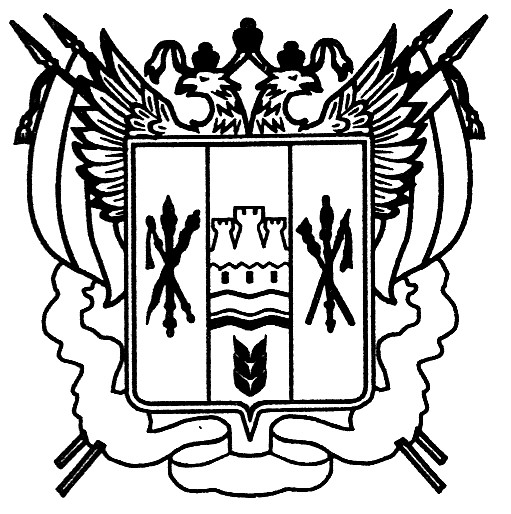 Российская ФедерацияРостовская областьЗаветинский районмуниципальное образование «Федосеевское сельское поселение»Собрание депутатов Федосеевского сельского поселения                                                                                       Р е ш е н и еО плане социально - экономическогоразвития    Федосеевского сельскогопоселения на   2023 год ПринятоСобранием депутатов                                                                    10 ноября  2022годаВ соответствии со статьей 24 Устава муниципального образования «Федосеевского сельское поселение», в связи с исполнением плана социально-экономического развития Федосеевского сельского поселения за 2020 год, в целях увеличения объемов производства товаров, работ и услуг на территории сельского поселения, создания благоприятных условий для развития предпринимательской деятельности и роста материального благосостояния населения, Собрание депутатов Федосеевского сельского поселения,                                                         РЕШИЛО:1. Утвердить   план социально – экономического развития Федосеевского сельского поселения на   2023 год согласно приложению.	2. Контроль за исполнением настоящего решения возложить на постоянную комиссию по социальным вопросам, вопросам местного самоуправление охране общественного порядка и защите прав граждан (А.В.Бочаров).             Председатель Собрания депутатов – главаФедосеевского  сельского поселения                               Т.В.Торбенко           с. Федосеевка         10 ноября  2022 года  № 38План социально-экономического развития Федосеевского сельского поселения на 2023 годСельскохозяйственное производствоРастениеводствоРемонтно-строительные работы и благоустройство (тыс.руб.)Образование (тыс.руб.)ЗдравоохранениеКультураМолодежная политика, физкультура и спортПотребительский рынокЗанятость и трудоустройство населенияНалоговая, финансовая, экономическая политика (тыс.руб.)Приложениек решению Собрания депутатов Федосеевского сельского поселения «О плане социально – экономического развития    Федосеевского сельского поселения на   2023 год»Все категории хозяйствпланВсе категориихоз-ваПлан на 2023 годПлан на 2023 годВсе категории хозяйствпланфактС-хпредпр.ЛПХ12345Пашня в обработке145411448160Посевная площадь под урожай планируемого года132051315550Яровые культуры6006000Зерновые культуры под урожай планируемого  года590059000Озимые зерновые под урожай 2014 года500050000Масличные культуры---Овощебахчевые45045В т.ч. картофель20020овощи32032Кормовые всегоВспашка зяби6006000Многолетние травы9609600Зерновые всего (в весе после доработки)10000100000Озимые культуры100010000Яровые культуры000Технические культуры в т.ч. масличныеКартофель82082Овощебахчевые культуры50050Сено многолетних трав, однолетних, сенокосов, пастбищ, используемых на сено195019500Многолетние травы2002000животноводствоКрупный рогатый скот264114871154В т.ч. коров1513636877Овцы, козы1234059386402В т.ч. маточное поголовье751034084102Свиньи 40040В т.ч. свиноматки 24024Птица4300430Телят1324579745Ягнят723437483486Поросят8888Производство (выращивание) в живой массе: мясо всех видов448230218Шерсть442222Молоко122101221Яйцо5100510Благоустройство территории сельской администрации в т.ч.:694,1Уличное освещение336,2Содержание мест захоронение 27,5Буртование свалки0Озеленение59,0прочие271,4Совершенствование, обновление образования0подготовка, переподготовка кадров, повышение квалификации0Питание в дошкольных учреждениях0Организация горячих завтраков в школе1105,280Оздоровительная кампания:0лагерь труда и отдыха115,7в санаториях и домах отдыха:0в пределах области0за пределами области0Экскурсионная поездка в город Элиста0Организация поездки с.Заветное для посещения районного краеведческого музея 1380Внеклассную кружковую и клубную работу290,4Проведение мероприятий, направленных на патриотическое воспитание школьников0Организация интеллектуальных игр, концертов, смотров, конкурсов0Платные услуги (родительская плата) в  руб.01. Охват населения культурно-массовыми мероприятиями всего:205Посетителей на них всего:19062зрительные залы и открытые площадки (чел.)4500Культурно- досуговые кружки20В том числе детей 11В них участников267В т.ч. детей1562. Оказание платных услуг населению (тыс.руб.)20Библиотечное обслуживание:читателей (чел.)562в т.ч. детей170число посещений библиотек8300проведение выставок книг16проведение лекций, бесед и обзоров литературы18оказание платных услуг1,5Охват физкультурно-оздоровительной и спортивно-массовой работой:570на предприятиях, организациях, учреждениях270в школах дополнительного образования детей95Занятия спортом в группах и секциях по месту жительства570 Привлечь:к участию в соревнованиях на приз клуба  кожаный мяч (чел.)45к участию в районной военно-спортивной игре «Орленок» (чел.)15Оборот розничной  торговли на предприятиях0Производство хлебобулочных изделий  т0Произведено:   мука т0Создание новых и возобновленных рабочих мест:0,0в сельском хозяйстве (СПК)в КХ0,0 в прочих отраслях (администрация с/поселения)0,0Доходная часть бюджета с принятием возможных мер по повышению собираемости налогов8464,1Расходная часть бюджета8464,1до 100 тысяч900аукцион0Заключение соглашений по передаваемым полномочиям 39,2